Supplementary Table 1. List of taste and mouth-feel attributes and their corresponding standards for the sensory evaluation of 2014 and 2015 wines.Supplementary Table 2. Multivariate test of significance (Wilks test) for the impact of the different variables in the individual phenolic composition of all 2014 wines over time.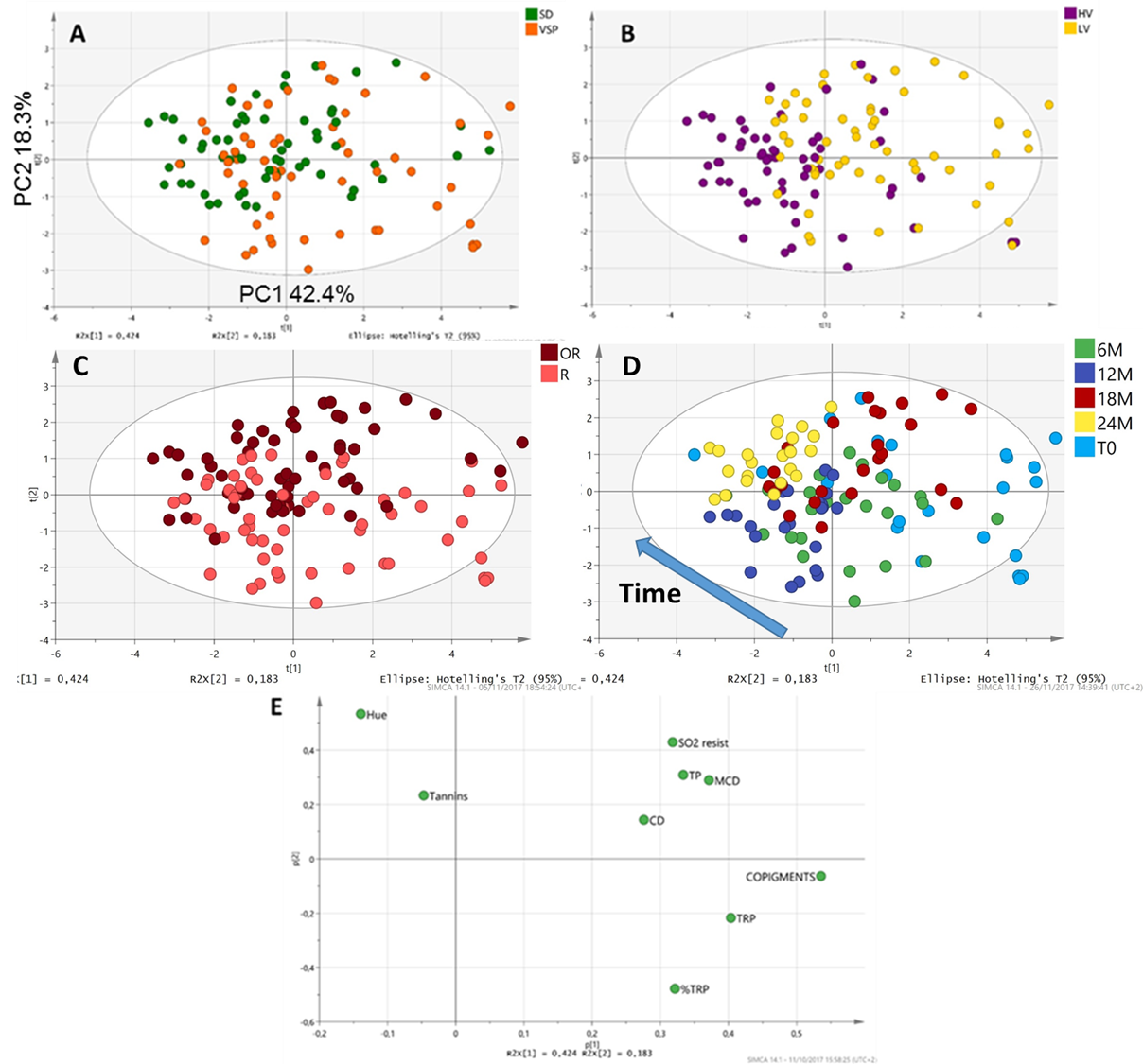 Supplementary Figure 1. Sample distribution of 2014 wines according to their phenolic content analysed by spectrophotometric methods. A) PCA scores scatter plot coloured according to the training system. B) PCA scores scatter coloured according to the vine vigour. C) PCA scores scatter plot coloured according to grape ripening. D) PCA scores scatter plot coloured according to the sampling stages. E) Loading plot with the colour and phenolic parameters: CD (colour density), MCD (modified colour density), TP (total phenolics), TRP (total red pigments), SO2 resist (SO2 resistant pigments).Supplementary Table 3. Intensity values (0-100) for the taste and mouth-feel attributes of 2014 wines evaluated after 6 months of storage. The different letters indicate significant differences (ANOVA, p < 0.05) between the treatments.Supplementary Table 4. Intensity values (0-100) for the taste and mouth-feel attributes of 2014 wines evaluated after 12 months of storage. The different letters indicate significant differences (ANOVA, p < 0.05) between the treatments.Supplementary Table 5.Test of significance (Test of SS Whole model vs SS residual) for the colour and phenolics (spectrophotometric results) of 2015 wines at AF.Supplementary Table 6. Test of significance (Test of SS Whole model vs SS residual) for the individual phenolic compounds of 2015 wines at AF.Supplementary Table 7. Multivariate test of Significance (Wilks test) for colour and phenolics (measured by spectrophotometric methods) in all 2015 wines made from different grape ripeness levels (21ºBrix. 23ºBrix. 24ºBrix and 25ºBrix) during 18 months of bottle ageing.Supplementary Table 8. Univariate test of Significance for colour and phenolics (measured by spectrophotometric methods) in all 2015 wines made from different grape ripeness (21ºBrix. 23ºBrix. 24ºBrix and 25ºBrix) during 18 months of bottle ageing.Supplementary Table 9. Multivariate test of Significance (Wilks test) for individual phenolic compounds in all 2015 wines made from different grape ripeness (21ºBrix. 23ºBrix. 24ºBrix and 25ºBrix) during 18 months of bottle ageing.Supplementary Table 10. Univariate test of significance for the individual and group of phenolic compounds in 2015 wines made from grapes at different ripeness levels (21ºBrix. 23ºBrix. 24ºBrix and 25ºBrix) during 18 months of bottle ageing.Supplementary Table 11. Test of significance (Test of SS Whole model vs SS residual) for the taste and mouth-feel attributes in 2015 wines after 6 months of storage.Supplementary Table 12. Wine alcohol % for the wines after 12M. Taste and mouth-feelSweetnessDifferent concentrations of sucrose (Sigma-Aldrich)AcidityDifferent concentrations of tartaric acid (Sigma-Aldrich)BitternessDifferent concentrations of caffeine (caffeine tablet)AstringencyAlum Crystals B.P. (Alpha Pharm)(0, 0.25, 0.5, 1 g/L)BodyCarboxymethyl cellulose (CMC) solution (0.5/1/2 g/L)Alcohol burn96% Ethanol(13%, 15%)13.1830.0005.9620.00053.0100.00028.3210.0003.7480.00113.0530.0002.2040.0314.1140.0002.4910.0004.7320.0005.0320.0001.2420.1692.4550.0001.2630.1512.1750.000Wine 6MSD HV RSD LV RSD HV ORSD LV ORVSP HV RVSP LV RVSP HV ORVSP LV ORAcidity55.33 ± 14.64 ab56.55 ± 14.11 a50.79 ± 15.10 bc48.29 ± 14.01 b53.77 ± 14.17 ab50.65 ± 15.82 bc47.14 ± 14.55 c46.59 ± 14.20 cSweetness28.27 ± 11.64 bc25.83 ± 11.44 c31.42 ± 14.03 ab33.61 ± 14.27 a29.17 ± 13.32 bc29.62 ± 13.87 b30.20 ± 13.23 ab28.79 ± 13.25 bcBody38.02 ± 10.96 c37.38 ± 11.80 c42.91 ± 11.62 a43.70 ± 11.31 a39.41 ± 11.98 bc42.06 ± 11.91 ab43.58 ± 12.62 a43.20 ± 11.15 aAlcohol burn44.95 ± 14.86 b45.64 ± 15.66 b47.82 ± 14.94 ab50.80 ± 14.25 a46.33 ± 13.96 ab45.98 ± 16.55 b50.59 ± 12.90 a48.20 ± 15.37 abAstringency42.77 ± 15.96 c46.47 ± 14.90 abc45.88 ± 14.64 bc44.17 ± 15.39 bc43.92 ± 15.73 bc45.32 ± 15.61 bc50.47 ± 15.41 a47.35 ± 14.84 abBitterness44.06 ± 17.32 c43.26 ± 16.21 c49.38 ± 15.84 b51.95 ± 19.49 ab43.88 ± 16.73 c50.23 ± 16.96 ab54.82 ± 15.59 a54.17 ± 16.58 abWine 12MSD HV RSD LV RSD HV ORSD LV ORVSP HV RVSP LV RVSP HV ORVSP LV ORAcidity47.79 ± 1.62c52.93 ± 1.32 ab47.83 ± 1.32 c49.31 ± 1.47 bc55.68 ± 1.35 a  49.71 ± 1.53 bc46.55 ± 1.44 c51.95 ± 1.19 abSweetness45.99 ± 1.61 b39.54 ± 1.40 c51.13 ± 1.67 a47.65 ± 1.53 ab37.04 ± 1.31 c37.64 ± 1.61 c46.06 ± 1.59 b39.06 ± 1.53 cBody47.50 ± 1.55 bc44.41 ± 1.63 cde56.84 ± 1.43 a56.14 ± 1.33 a40.89 ± 1.66 e42.45 ± 1.52 de51.73 ± 1.54 b46.20 ± 1.64 cdAlcohol burn45.29 ± 1.88 cd45.13 ± 1.66 cd51.38 ± 1.34 ab55.54 ± 1.51 a40.10 ± 1.58 e41.26 ± 1.58 de51.24 ± 1.70 ab48.15 ± 1.72 bcAstringency45.08 ± 2.02 ab47.84 ± 2.00 a46.48 ± 1.62 a46.88 ± 1.63 a43.64 ± 2.13 ab40.25 ± 1.92 b48.75 ± 2.09 a47.35 ± 1.74 aBitterness34.96 ± 1.89 d37.98 ± 1.86 d46.73 ± 1.87 ab51.74 ± 2.38 a35.14 ± 2.04 d39.40 ± 2.05 cd44.76 ± 2.50 bc43.93 ± 1.92 bc8.9760.0063.7120.0618.7610.00712.6970.0024.7980.0345.0750.0291.9240.204123.9700.0004.2070.0461.3730.3191.9790.1960.7350.5606.7680.01429.8040.0006.2370.01712.9250.00212.1830.00229.8540.0004.5060.03917.7100.00030.9400.0003.5100.00066.5220.00018.890.00053.9090.00020.6820.00039.5580.00069.190.00038.2960.00011.4010.0000.6300.8043.630.0013.3800.0021.0160.45321.6610.00044.6230.00092.0680.0001.3050.28570.6500.0003.4340.016130.0530.00019.5280.0001.8290.0763.4290.00211.9210.0004.1510.00029.5440.00015.4180.0002.5920.000Gallic acidFGallic acidpCatechinFCatechinpB1FB1pPol. phenolsFPol. phenolspHydroxy. Ac.FHydroxy. Ac.pRipeness40.6400.0001.0710.3741.3450.275167.9030.00041.7400.000Time 112.6100.0002.0610.1061.6890.1741.6650.18051.7300.000Ripeness * Time3.5400.0024.3830.0003.6550.0014.6480.0001.4300.198FlavonolsFFlavonolspGluc.  anth.FGluc.  anth.pAcyl.  anth.FAcyl.  anth.pCoum.  anth.FCoum.  anth.pPol.pigmentFPol.PigmentpRipeness7.6930.00058.2450.00064.8490.00054.9590.00064.5900.000Time 66.1200.000106.5090.000148.8390.000151.6680.0000.9450.449Ripeness * Time1.5960.1378.4610.00011.4260.00013.1010.0002.5680.014AcidityAciditySweetnessSweetnessBodyBodyAlcohol burnAlcohol burnAstringencyAstringencyBitternessBitterness2.9760.0593.7260.03020.3790.00047.2440.00014.5920.00029.7880.0001.4240.2789.3520.0222.6440.1550.0110.9180.0000.9880.0000.98714.4000.0009.9190.0002.2120.1222.5990.0843.6640.0322.6710.07821⁰Brix23⁰Brix24⁰Brix25⁰Brix11.82 ± 0.39 d12.72 ± 0.09 c14.12 ± 0.04 b15.83 ± 0.05 a